中野区保健所　結核予防担当　行（FAX　3382－7765）定期結核健康診断実施報告書(職員用)（　　　　年度実施分）注１　検査実施の有無にかかわらず、記入日に在籍している従事者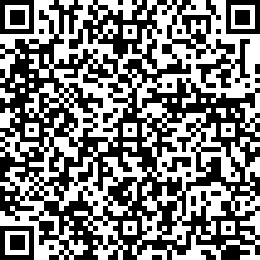 （退職者は除きます）を「対象者」としてください。注２　記入日に在籍していない従事者（退職者）は、除いてください。施　設　名電話番号電話番号所　在　地FAX番号FAX番号所　在　地ＥメールＥメール管理者名担当者名担当者名記　入　日記　入　日記　入　日　　　　年　　　　月　　　　日　　　　年　　　　月　　　　日　　　　年　　　　月　　　　日　　　　年　　　　月　　　　日　　　　年　　　　月　　　　日対象者（管理者を含む全職員）数（注１）対象者（管理者を含む全職員）数（注１）対象者（管理者を含む全職員）数（注１）対象者（管理者を含む全職員）数（注１）対象者（管理者を含む全職員）数（注１）対象者（管理者を含む全職員）数（注１）対象者（管理者を含む全職員）数（注１）人実施数（注２）胸部エックス線検査を受診した人数胸部エックス線検査を受診した人数胸部エックス線検査を受診した人数胸部エックス線検査を受診した人数胸部エックス線検査を受診した人数胸部エックス線検査を受診した人数人実施数（注２）喀痰細菌培養検査を受診した人数喀痰細菌培養検査を受診した人数喀痰細菌培養検査を受診した人数喀痰細菌培養検査を受診した人数喀痰細菌培養検査を受診した人数喀痰細菌培養検査を受診した人数人実施数（注２）胸部エックス線検査・喀痰細菌培養検査以外の検査を受診した人数胸部エックス線検査・喀痰細菌培養検査以外の検査を受診した人数胸部エックス線検査・喀痰細菌培養検査以外の検査を受診した人数胸部エックス線検査・喀痰細菌培養検査以外の検査を受診した人数胸部エックス線検査・喀痰細菌培養検査以外の検査を受診した人数胸部エックス線検査・喀痰細菌培養検査以外の検査を受診した人数人実施数（注２）ＱＦＴ検査を受診した人数(再掲)ＱＦＴ検査を受診した人数(再掲)ＱＦＴ検査を受診した人数(再掲)ＱＦＴ検査を受診した人数(再掲)ＱＦＴ検査を受診した人数(再掲)人実施数（注２）Ｔ－ＳＰＯＴ検査を受診した人数(再掲)Ｔ－ＳＰＯＴ検査を受診した人数(再掲)Ｔ－ＳＰＯＴ検査を受診した人数(再掲)Ｔ－ＳＰＯＴ検査を受診した人数(再掲)Ｔ－ＳＰＯＴ検査を受診した人数(再掲)人結果結　核結　核結　核潜在性結核(無症状病原体保有者)潜在性結核(無症状病原体保有者)要経過観察要経過観察結果人人人人人人人結果未　受　診　の　理　由未　受　診　の　理　由未　受　診　の　理　由未　受　診　の　理　由未　受　診　の　理　由未　受　診　の　理　由未　受　診　の　理　由結果妊娠（可能性含む）妊娠（可能性含む）休　業　中休　業　中年度内受診予定年度内受診予定その他（）結果人人人人人人人